Коммерческое предложениепо Установке Быстрого Пиролиза FPP 02Назначение:Установка быстрого пиролиза FPP02 предназначена для термохимической переработки и утилизации биомассы и других органических, в том числе, полимерных отходов с получением жидких органических продуктов и мелкодисперсного угля. Особенности Установки FPP 02: - Позволяет обеспечить переработку любых отходов биомассы, в отличие от технологии брикетирования и производства композиционных материалов и пеллет; - Представляет собой модульное решение, поставляется под ключ, не требует капитального строительства, обеспечивает 100 % готовность к эксплуатации; - Обеспечивает высокую эффективность переработки, позволяет перерабатывать отходы малых предприятий в небольших объемах, легко увеличивается под нужные объёмы путём установки дополнительных модулей УБП PFF 02; - Является реализацией запатентованных технических решений и позволяет обеспечить в разы более низкие капитальные затраты в отличие от технологии конкурентов (кипящий слой); - Обеспечивает при переработке древесных отходов получение до 53% жидких и 20% твердых продуктов.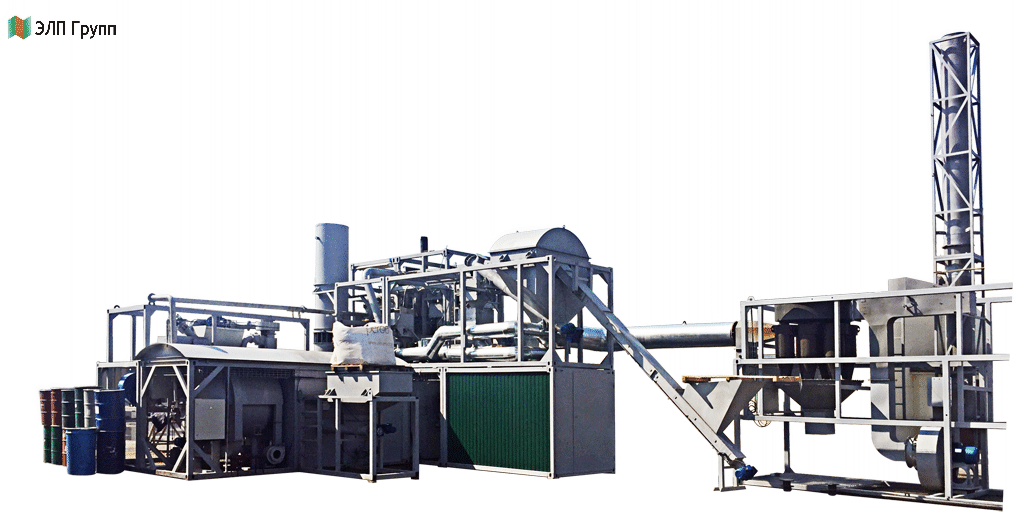 Технические характеристики установки (по древесине):Производительность (кг/ч): - по исходному сухому сырью (W=10%, древесина) – 500;- по жидким продуктам (бионефть) - 250;- по углистому остатку (биоуголь) – 150. 2. Напряжение электрического тока (В) – 380.3. Установленная электрическая мощность комплекса (кВт) - не более 25. 4. Режим работы непрерывный. 5. Исполнение модульное, передвижное (с помощью автотранспорта), установка комплекса осуществляется без заливки тяжелого фундамента. 6. Режимные параметры: - максимальная температура в реакторе (°С) - 650; - максимальная температура в топке (°С) - 1000; - максимальное избыточное давление парогазовой смеси в системе, (мм. вод. ст.) - 50. 7. Количество обслуживающего персонала (чел.) - 6 (2 чел. \ смена). 8. Габаритные размеры пиролизного модуля, ДхШхВ, (м. ) - 11х11х6.Состав установки: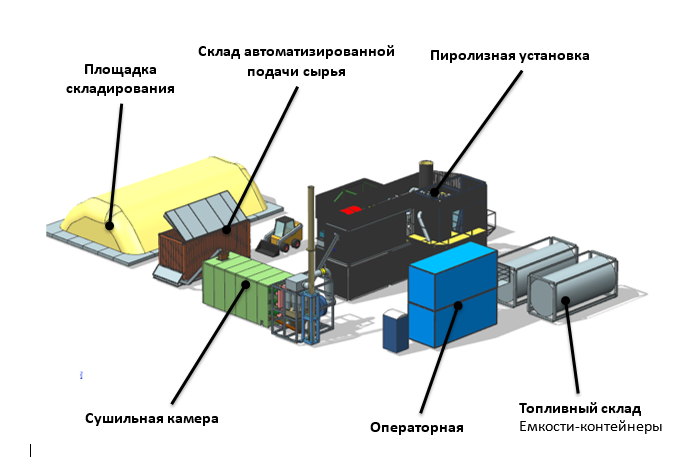 В составе УБП PFF 02:  Модуль загрузки, реактор, энергетический блок, блок конденсации, промежуточный блок, модуль выгрузки, блок формирования сушильного агента, операторная, вспомогательные конструкции и ограждения. Дополнительные: оборудование и инфраструктурные составляющие производственного комплекса (требования к которым могут изменяться в зависимости от свойств сырья, пожеланий Заказчика и конфигурации технологической площадки) в составе: 1) Участок первичного хранения и подготовки сырья; 2) Модуль сушки сырья; 3) Склад хранения жидких продуктов пиролиза; 4) Склад хранения угля; 5) Хозяйственно-бытовые помещения. Параметры исходного сырья: В качестве сырья для установки используются измельченные отходы растительной биомассы в виде древесных опилок, стружки, щепы, соломы, отходов элеватора, торфа, и других органических полимерных отходов. Возможна также переработка отходов, загрязненных нефтепродуктами.Требования к исходному сырью: 1. Тип исходного сырья - биомасса растительного происхождения. 2. Максимальный размер частиц сырья (мм.) - не более 20. 3. Исходная влажность сырья (%) - не более 55. 4. Насыпная плотность (кг/м3) - 80-400 5. Зольность (%) - не более 5. 6. Массовая доля минеральных примесей размером менее 10 мм, - не более 1%. 7. Массовая доля минеральных примесей размером более 20 мм - не допускается. 8. Массовая доля металлических включений - не допускается. Свойства продуктов переработки (на примере древесины): Жидкие продукты термохимической переработки растительной биомассы представляют собой тёмную жидкость с запахом дыма. Жидкие продукты соответствуют требованиям стандарта ASTM D 7544-10. Основные свойства жидких продуктов пиролиза: 1. Низшая теплота сгорания (МДж/кг.) - не менее 15. 2. Плотность при 20°С (кг/м3) - 1100-1300. 3. Содержание воды (% \мас.) - не более 30. 4. Содержание твёрдых частиц (% \ мас.) - не более 2,5. 5. Кинематическая вязкость при 20°С (мм2 /с) -  не более 125. 6. Содержание серы (% \ мас.) - не более 0,05. 7. Содержание золы (% \ мас.) - не более 0,25.8. Температура вспышки (°С) - не менее 45. 9. Температура потери текучести (°С) - не более – 9. 10. pH - 2-3.Твёрдые продукты термохимической переработки растительной биомассы представляют собой мелкодисперсный чёрный порошок (уголь), основные свойства которого: 1. Низшая теплота сгорания (МДж/кг.) - 20-33. 2. Плотность (кг/м3) - 260-380. 3. Содержание углерода (%\ мас.) - 40-70. 4. Зольность (% \мас.) - до 15. 5. Характерный размер (мм.) -  0,1.Экономика (по древесине):В случае непрерывной работы, комплекс может в год выпускать 2 тыс. тн. бионефти и 1,2 тыс. тн. биоугля. При рыночной стоимости бионефти – от 8 т. р.\ тн., а биоугля – от 5 тыс. руб.\ тн. – годовая выручка может составить – 22 млн. руб. С учётом того, что расходы на производство и эксплуатацию не превысят - 5 млн. руб.\ год, – данный проект может окупиться в течение 1,5 – 2 лет, а с учётом экономии ранее производимых затрат на вывоз, захоронение и утилизацию отходов – окупаемость может составить 1 – 1,5 года. Условия поставки: Стоимость производственного комплекса: от 30 млн. руб. Срок поставки: от 4 месяцев. Условие поставки: предоплата 70% .Гарантия и сервисное обслуживание: в рамках индивидуального гарантийного сервисного договора. Установка поставляется под ключ. В рамках пуско–наладочных работ осуществляется полностью запуск производства с желательным последующим сервисным обслуживанием. Стоимость производственного комплекса будет уточняться с учетом условий конкретной поставки, отдельных требований Заказчика и особенностей сырья.Контактная информация:  тел. факс (8552) 44-30-10, тел. 31-47-48                                                 e-mail: info@rabika.ru                                                  WWW. rabika.ru